科學（中一至中三）更新課程 (2017)單元五：能量橡皮筋直升機動手做（教師版）張澤民	  借調教師 教育局課程發展處科學教育組科學 (中一至中三)單元五：能量課題：能量轉換及能量守恆橡皮筋直升機動手做【學習目標】活動完結後，我應能：了解橡皮筋直升機運作時的能量轉換；明白能量是守恆的； 運用桑基圖表達能量轉換；以及找出影響橡皮筋直升機升空高度的因素。活動一：橡皮筋直升機的製作和測試所需材料步驟結果（圈出正確答案）橡皮筋直升機 能夠 ／ 不能夠 成功升空。閱讀學習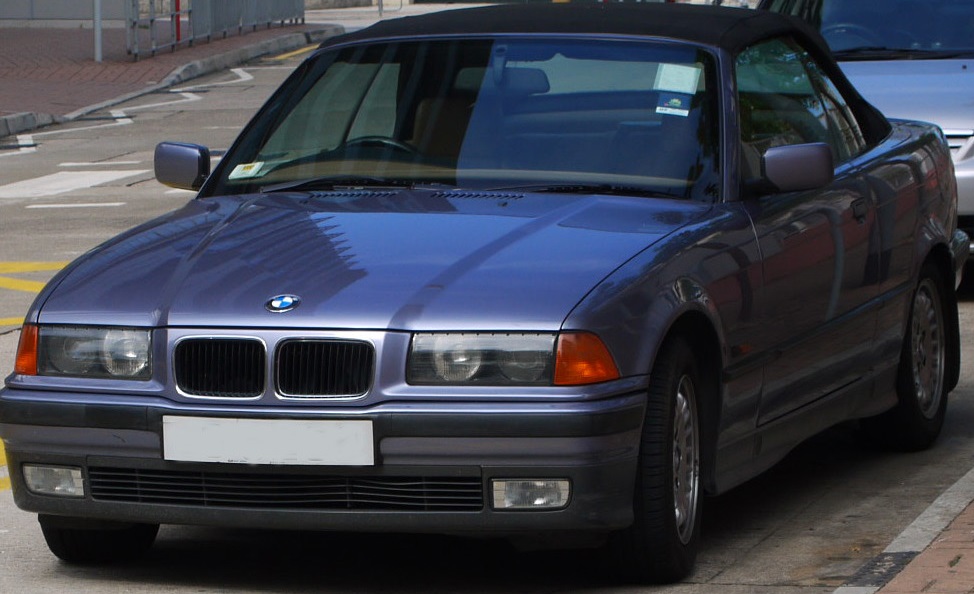 能量不能被創造或毀滅，但可以由一種形式轉換成另一種或多種形式。在日常生活中，我們使用能量轉換器，把能量由一種形式轉換成我們需要的形式。我們稱之為有效的能量輸出。然而，在能量轉換的過程中，亦會輸出我們不需要的能量。我們稱之為能量損失。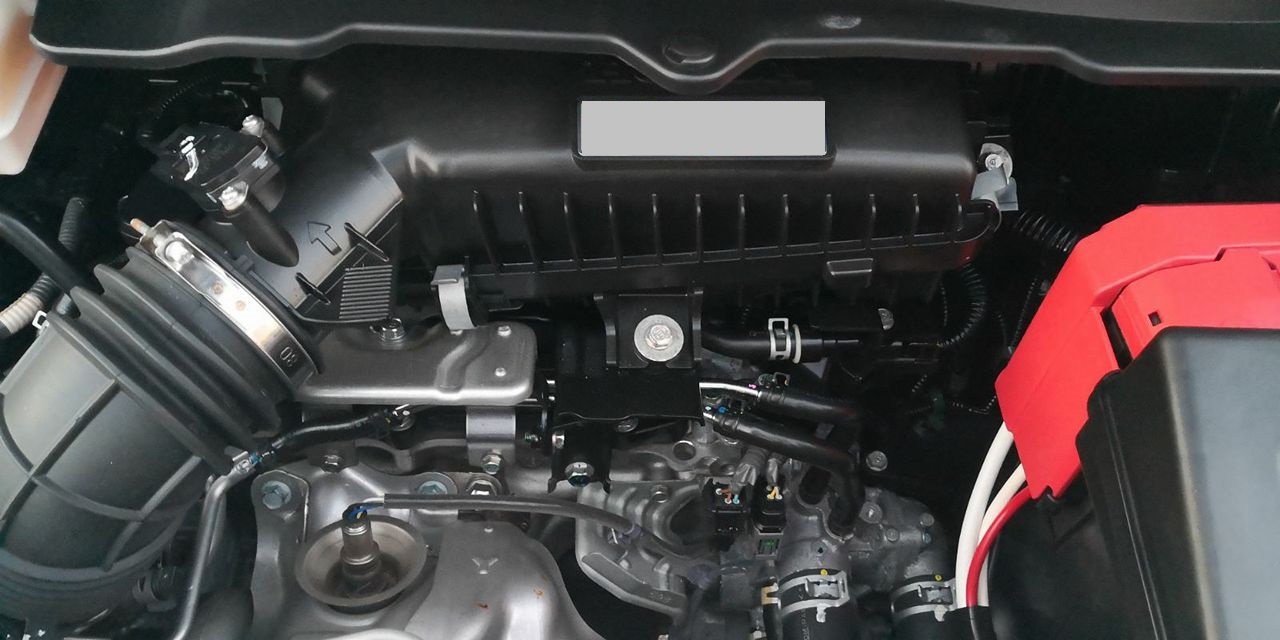 例如汽車引擎透過燃燒汽油，把汽油儲存的化學能轉換成汽車的動能。但同時引擎會發熱和發聲。所以在這個能量轉換的過程中，汽車的動能是有效的能量輸出，熱能和聲能是能量損失。能量在轉換過程中是守恆的：能量輸入必定等於有效的能量輸出及能量損失的總和。對於上述例子，如果有效的能量輸出（汽車的動能）佔能量輸入（汽油儲存的化學能）的30%，那麼能量損失（熱能和聲能）便佔能量輸入的70%。桑基圖可以展示能量在轉換的過程中所涉及的能量形式和其比例，以及表達能量守恆的科學概念。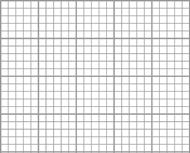 以圖三為例，位於左方的箭尾代表能量輸入，指向右方的箭頭代表有效的能量輸出，指向下方的箭頭代表能量損失。此外，箭號的寬度（並非長度）代表相關能量所佔的比例。由於能量在轉換的過程中是守恆的，所以箭尾的寬度等於所有分支箭號的寬度之和。練習（題1至4：填上正確的能量形式）陀螺轉動時，它擁有 ___________________。籃球被往上拋。籃球的位置越高，它擁有的 ___________________ 越大。當橡皮筋被拉緊時，它儲存 ___________________。用作照明的鎢絲燈泡可以將電能轉換成光能和熱能。輸入的能量是哪一種能量形式？		________________________輸出的能量是哪一種能量形式？		________________________損失的能量是哪一種能量形式？		________________________（續題4）如果鎢絲燈泡的有效能量輸出只佔能量輸入的10%，下列哪一幅桑基圖最能夠表達它的能量轉換？（在方格內填上正確答案）考慮橡皮筋直升機在活動一的測試結果。下列哪一幅桑基圖最能夠表達橡皮筋直升機的能量轉換？（在適當的方格內打 ）（問題b及c：填上正確的能量形式）輸入的能量是哪一種能量形式？			_____________________________________有效的能量輸出是哪一種能量形式？		_____________________________________ 活動二：橡皮筋直升機的改良步驟結果（圈出正確答案）橡皮筋直升機 能夠 ／ 不能夠 成功升空。討論（在適當的方格內打 ）圖七是表達未經改良的橡皮筋直升機的能量轉換的桑基圖。問下列哪一幅桑基圖最能夠表達改良後的橡皮筋直升機的能量轉換？ 科學探究目的： 找出「橡皮筋的扭動次數」和「橡皮筋直升機的上升高度」的關係所需材料和儀器：經改良後的橡皮筋直升機步驟完成以下表格。結果（填上或圈出正確答案）結論（圈出正確答案）如果橡皮筋的扭動次數增加，橡皮筋直升機上升高度 增加 ／ 減少 ／ 沒有明顯改變。討論（在方格內填上正確答案）圖八是表達科學探究第Ⅰ部分（橡皮筋扭動40次）的能量轉換的桑基圖。問下列哪一幅桑基圖最能夠表達第Ш部分（橡皮筋扭動80次）的能量轉換過程。＝ 總結利用以下部分詞語，把活動完結後所建構的知識寫下來。自我評鑑完螺旋葉1橡皮筋4木條1鈎1製作部分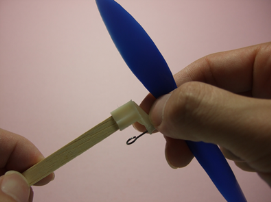 1.將螺旋葉插進木條的其中一端。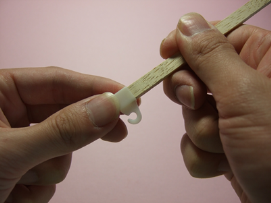 2.將鈎插進木條的另一端。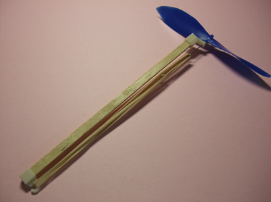 3.將4條橡皮筋掛在木條兩端的鈎上。測試部分5.透過轉動螺旋葉，把橡皮筋扭動40次（注意扭動方向）。透過轉動螺旋葉，把橡皮筋扭動40次（注意扭動方向）。透過轉動螺旋葉，把橡皮筋扭動40次（注意扭動方向）。6.恰當地釋放橡皮筋直升機。恰當地釋放橡皮筋直升機。恰當地釋放橡皮筋直升機。A.B. C.D.製作部分製作部分製作部分製作部分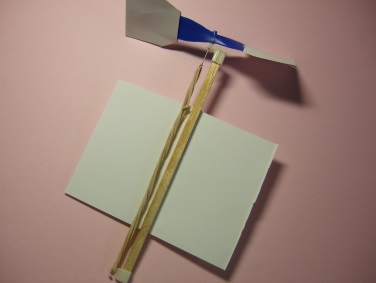 1.利用雙面膠紙，將阻力翼固定在橡皮筋直升機的木條上。測試部分測試部分測試部分測試部分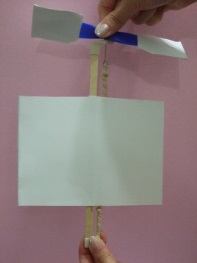 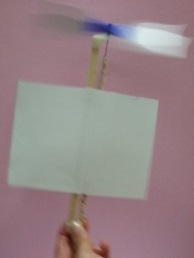 2.把橡皮筋扭動40次（注意扭動方向）。4.恰當地釋放橡皮筋直升機：在安全的情況下，先放緊握螺旋葉的手（圖五），再放緊握直升機底部的手（圖六）。5.觀察橡皮筋直升機的升空高度。第Ⅰ部分把橡皮筋扭動40次（注意扭動方向）。第Ⅰ部分恰當地釋放橡皮筋直升機。第Ⅰ部分觀察橡皮筋直升機的升空高度。第П部分把橡皮筋扭動60次（注意扭動方向）。第П部分重覆步驟3至4。第Ш部分把橡皮筋扭動80次（注意扭動方向）。第Ш部分重覆步驟3至4。變量第Ⅰ部分第П部分第Ш部分變量有沒有改變？1. 橡皮筋的扭動次數40次60次80次有 ／ 沒有2. 螺旋葉的長度有 ／ 沒有3. 橡皮筋的數目有 ／ 沒有4. 阻力翼的長度和濶度長：          濶：          長：          濶：          長：          濶：          有 ／ 沒有5. 橡皮筋直升機的上升高度低／中／高低／中／高低／中／高A.B.C.D.部分相關詞語：能量、能量轉換、能量形式、能量轉換器、能量輸入、有效的能量輸出、能量損失、橡皮筋直升機、阻力翼、桑基圖。活動完結後，我學習了：項目項目評估結果（在適當的方格內打“ ”）評估結果（在適當的方格內打“ ”）評估結果（在適當的方格內打“ ”）評估結果（在適當的方格內打“ ”）項目項目完全達標部分達標部分不達標完全不達標1.我能夠掌握橡皮筋直升機運作時的能量轉換。2.我能夠明白能量在轉換的過程中是守恆的。3.我能夠運用桑基圖表達能量轉換。4.我能夠通過科學探究，找出影響橡皮筋直升機升空高度的部分因素。